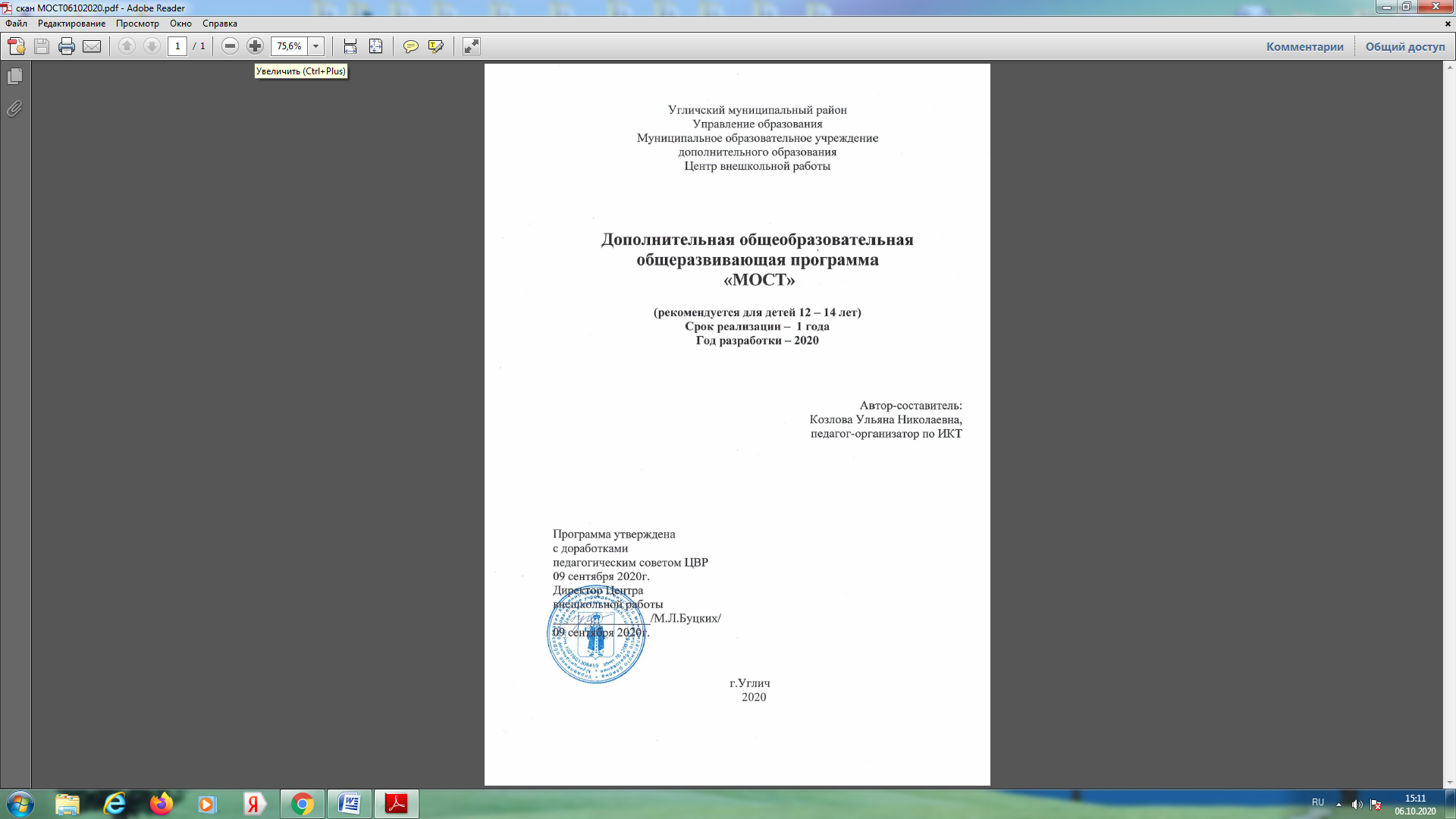 Пояснительная запискаПрограмма по работе с детьми, находящимися в трудной жизненной ситуации, предусматривает формирование нравственного уклада школьной жизни, обеспечивающего создание соответствующей социальной среды развития учащихся, традиционных моральных норм, реализуемого в совместной социально-педагогической деятельности школы, семьи и учреждений дополнительного образования.Программа так же направлена на формирование культуры здорового и безопасного образа жизни. Необходимость дать каждому ребенку тот уровень воспитания, который поможет ему не потеряться в обществе, найти свое место в жизни, а также развить свои потенциальные способности. Процесс развития личности зависит от окружающего социального пространства, субъектами которого являются семья, школа, сверстники, сам подросток и др. Наиболее характерны такие отклонения для детей подросткового возраста, т.к., именно в этом возрасте происходит гормональный сдвиг и перестройка представления подростка о себе.Таким образом, данная проблема актуальна. Поэтому для её решения необходимо систематизировать проводившую ранее работу, разработать оптимальную технологию, которая бы позволила не подгонять ребёнка под шаблон требований, а вносить коррективы в его поведение, способствовать саморазвитию личности учащегося, признавать за каждым право выбора собственного пути. Неспособность семьи как социального института обеспечить воспитание и содержание детей является одним из главнейших факторов появления категории детей, находящихся в трудной жизненной ситуации.Цель программы: организация досуговой деятельности с детьми подросткового возраста в целях профилактики правонарушений.Задачи программы:- реализация творческого потенциала;- создание условий для удовлетворения потребности обучающихся в позитивном самовыражении;- формирование культуры общения с микро- и - макроколлективом;- воспитание чувства коллективизма, ответственности за себя и  других людей;- организация культурного досуга, способствующего развитию положительной эмоционально-волевой сферы ребёнка в совместной деятельности со сверстниками, педагогами;- содействие формированию позитивного восприятия окружающей действительности.Программа реализуется 2 раза в месяц, 8 месяцев (с октября по апрель), что позволяет учащимся успеть качественно подготовиться к творческим заданиям. Работа по программе представляет собой организацию жизнедеятельности подростков (6-8 классы) из группы риска, объединенных в команды по месту учёбы.Занятия проходят с учащимися, объединенными в команды по 6-8 человек следующих категорий:дети из асоциальных семей;дети из неполных семей;дети из многодетных семей;дети, состоящие на учёте в КДН и ЗП УР, ОДН МО МВД РФ  «Угличский»;дети, состоящие на внутришкольном контроле.В программе 2 занятия, ориентированных на теоретический материал и практическое выполнение заданий. Занятия проходят: в форме игры, кинопросмотра видеосюжетов, блиц-опросов, викторин.Занятия проводятся по единому плану, строятся в соответствии с возрастом школьников, на всех занятиях применяются современные педагогические технологии, уровень подачи и форма соответствует возрасту обучающихся.Для того, чтобы программа была усвоена учащимися в полном объёме, следует отметить условия её успешной реализации:регулярное посещение занятий;соответствующая материальная база;использование во время занятий разнообразных форм и методов обучения.Ожидаемый результат реализации программы:выявление основных причин появления детей «группы риска»;повышение уровня воспитанности, навыков общения и культуры поведения;создание благоприятной среды, способствующей сохранению здоровья, воспитанию и развитию личности детей «группы риска»;изменение отношения к своему здоровью: выработка способности противостоять вредным привычкам и отрицательным воздействиям окружающей среды, желания и умения вести здоровый образ жизни;снижение количества детей асоциального поведения;формирование у детей представлений об общечеловеческих ценностях;привлечение подростков к занятиям в УДОД.Методы:переубеждения (предоставление убедительных аргументов, вовлечение в критический анализ своих поступков);метод переключения (вовлечение в учебную, трудовую деятельность, занятия спортом, общественной деятельностью).Формы работы: групповая работа,  дискуссии, беседы,  просмотр и обсуждении кинофильмов, конкурсы. Принципы программы.Принцип социально-педагогической поддержки. Это процесс
совместного определения с ребенком его собственных интересов,
возможностей, целей и путей преодоления препятствий, мешающих
ему сохранять его человеческое достоинство и самостоятельно
достигать желаемых результатов в обучении, самовоспитании,
общении, образе жизни;Принцип ведущей роли воспитательного воздействия жизни класса и
общешкольных мероприятий. В виду того, из-за специфики этой категории детей снижена воспитательная функция семьи (а в некоторых ситуациях она совсем отсутствует или оказывает негативное влияние на ребенка).Принцип повышения роли общественных организаций.Количество часов: 9 часов.Учебно-тематический планСодержание курсаИгра-знакомство. В игровой форме создать благоприятную обстановку, раскрепостить детей и познакомить их в творческой и оригинальной форме. Игра-вертушка «Компьютер не для игр». В формате игры-вертушки учащиеся проходят по этапам, выполняя различные задания.Фотоквест «Поймай настроение».  Занятие проходит в формате квеста, учащиеся проходят по станциям, придерживаясь определённому маршруту, и выполняют задания.Спортивно-развлекательное соревнование «Снежный переполох». Проведение спортивно-развлекательных эстафет, игр.Профилактическая игра «Боевой расчёт». Учащиеся в игровой форме на различные вопросы, которые посвящены данной теме.Квест-игра «Вместе всё преодолеем».Занятие проходит в формате квеста, учащиеся проходят по станциям и выполняют задания.Профилактическое занятие «Что мы едим?». В игровой форме учащиеся отвечают на вопросы различных форм, которые посвящены данной теме занятия.Спортивное соревнование «Спорт без границ». Проведение спортивных соревнований, эстафет, игр.Итоговая игра. Подведение итогов и вручение дипломов.Материально-техническое обеспечение: - актовый зал Центра внешкольной работы;- мультимедийное оборудование;- карточки с заданиями;- дипломы и грамоты.Список литературыГорбатенко Л.С. Родителям и педагогам все о наркомании.- Ростов-на-Дону, «Феникс», 2005Ковалько В.И. Здоровьесберегающие технологии: школьник и компьютер.- М., 2007Сизанов А.Н., Хриптович В.А. Модульный курс профилактики курения.- М. «Вако», 2004Соколова Н. Подходы к определению «социально-педагогическая поддержка // Социальная педагогика  №5,2009Цабыбин С.А. Взаимодействие школы и семьи.- Волгоград, «Учитель», 2005Шевердин С.Н. У опасной черты. Как уберечь детей от алкоголя – М.,1997№Наименование разделов и темОбщее количество часовВ том числеВ том числе№Наименование разделов и темОбщее количество часовтеоретическихпрактических1.Игра-знакомство10,50,52.Игра-вертушка«Компьютер не для игр»20,51,53.Фотоквест«Поймай настроение»20,51,54.Спортивно-развлекательное соревнование«Снежный переполох»20,51,55.Профилактическая игра«Боевой расчёт»20,51,56.Квест-игра«Вместе всё преодолеем»20,51,57. Профилактическое занятие«Что мы едим?»20,51,58.Спортивное соревнование«Спорт без границ»20,51,59.Итоговая игра10,50,5ИТОГО: 16 часовИТОГО: 16 часовИТОГО: 16 часовИТОГО: 16 часовИТОГО: 16 часов